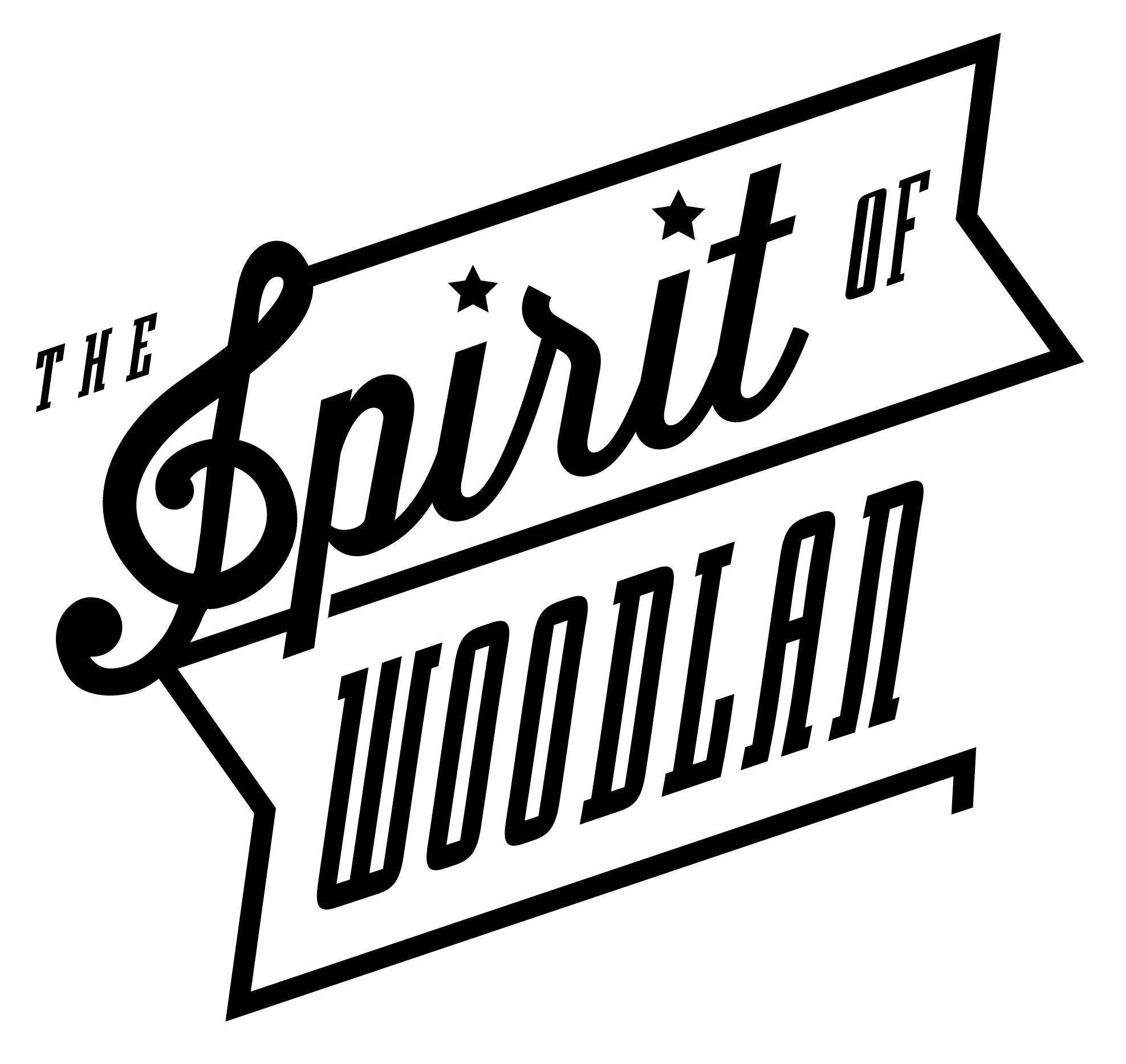 Registration Forms and Parent InformationWelcome to the 2023-2024 Marching Band & Color Guard Season!2023 Spirit of Woodlan Marching Band Registration FormPlease return registration documents by August 4th, 2023Student’s Name  	Parent/Guardian Name  	Address  	City, State, Zip Code  	Grade as of August 2023 	Instrument/Position  	Home Phone# 	Parent cell # (1)  	(2)  	Parent Email address(s)  	Parent Email address(s)  	All new students must purchase marching shoes for the 2023 Marching Season:Please indicate size: ______ Male / Female 
This cost is estimated to be between approx. $40 and is the Parent responsibility. 
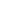 ====================================================================WEBSITE / FACEBOOK AUTHORIZATIONI authorize the Woodlan Band / Boosters to post band photos of my student on the Woodlan Band Boosters Website Facebook and Instagram account.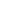 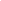 Student’s Name	Parent/Guardian SignatureI DO NOT authorize the Woodlan Band / Boosters to post band photos of my student on the Woodlan Band Boosters Website Facebook and Instagram account.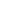 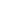 Student’s Name	Parent/Guardian Signature2023 Permission Slip & Medical Release Form Woodlan Instrumental Music Dept. / Woodlan Band Boosters====================================================================Student Last Name:	 	Student First Name:	 	Address:	 	City, State, Zip Code:  	Parent cell phone number(s):   	Emergency contact phone number(s):#1 name/relationship 	#:  	#2 name/relationship 	#:  	#3 name/relationship 	#:  	Preferred Hospital: 	Insurance Co:  	Family Doctor & Phone #: 	Policy #:  	List any medical/dental conditions / allergies:  	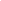 During the year, the band will be taking many field trips. We need this medical release form to allow students and members to participate in these activities. This form will accompany these trips.====================================================================I 	grant permission for my child 	to participate in those band activities for which he/she is eligible in 2023. In doing so, I will release the local school corp., the director, staff, and boosters of all liability in the event of an injury or accident. It is agreed that the student will conduct him/herself in a manner representative of the school and community. In the event the student is involved with alcohol, tobacco, and/or illegal substances during a school/chapter sponsored activity, the student will be picked up by his/her parent(s)/guardian(s) at the location the infraction is discovered. If the band/school/boosters must return child home, the parent(s)/guardian(s) will assume all expenses related to that person’s return.The undersigned, being parent(s)/guardian(s) of 	in which I/we have legal custody, do give consent to the use of emergency transportation, all needed medical and/or dental treatment possibility rendered in hospital care under the general supervision and advise of any physician, dentist or surgeon licensed to practice in the United States of America. I/we further agree that I/we will assume all financial expenses involved in such medical/dental procedures.Parent/Legal Guardian Signature: 	Date  	Parent/Legal Guardian Signature: 	Date  	WOODLAN BAND BOOSTER COMMITTEESPlease sign-up for one or more of these committees:Names (Please also initial below):  	 	, 	Sewing/Uniform Manager: This group will sew flags, uniforms as needed and will also ensure uniforms are properly fitted to each student, stored, and maintained during the marching season. 	, 	Concessions: Work various time slots at concession stands both inside the school and out. We run concessions for all at home football and volleyball events. Some events are scheduled on the weekends. This is a major fundraising activity, and many people are needed. 	, 	Chaperones: Individuals needed to ride on the buses with the students while transporting to the various contests.  Monitor student attendance & behavior and assist bus drivers. 	, 	Pit Crew/Equipment Management:  These individuals are responsible for getting equipment and props on and off the trailers. They will transport equipment to the field for setup. They will need to adhere to ISSMA, or Invitational Host guidelines as required for contest setup. 	, 	Meal Preparation:  These individuals are used to prepare and serve food to the students during the competition season. 	, 	 Decorations:   Individuals decorate the band room and student lockers during the season to help inspire the students and provide support for their hard work.	, 		,  Banquet:  Plan, organize and decorate for this event scheduled at the end of the season. Provide menu plans, awards and historical information to the function marking the season’s accomplishments.	, 		, Community Spirit Night:  This held before Regionals to give thanks to the community for their support of our band. Organize donations for the food and drink to all that attend.  The band performs for entertainment._____________ Any other talents you can share! ______________________________________________Phone#: __________________________	 Phone#: __________________________Email _______________________________________________________________Email _______________________________________________________________2023 Registration FeesPlease return this form and payment by August 4th to Mr. Slattery or by mail to the Woodlan Band Boosters$300.00 Individual	$375.00 FamilyMake checks out to Woodlan Band Boosters 
Treasurer:       Sarah Harber		President:       Brandi WalterP.O. Box 23	P.O. Box 23Woodburn, IN 46797 	Woodburn, IN 46797Phone: 260-312-0055	Phone: 260-715-0550Please submit fees by mail or Band Booster Box (in Mr. Slattery’s office) 		  Full Payment       Fee Sponsorship? (Circle one) Y or N		  2 Payments          Amount: _______________________		  3 Payments          Sponsor: _______________________You may pay in full or make payments until balance is paid in full. For financial hardship issues please contact the Woodlan Band Booster President or Treasurer. All families of band students are expected to assist in fundraising and organizing to maximize the marching band experience that is afforded your participating student(s).  Unless physically unable or work schedule prohibits, everyone is expected to serve at least three Football, Volleyball or Soccer concessions.Signature of Parent/Guardian 	 Printed Name of Parent/Guardian  	====================================================================FINANCIAL UNDERSTANDINGI understand and agree to the financial obligation for my student.  I will contact the Band Booster Treasurer if I cannot meet my obligation. All information regarding individual accounts is kept in the confidence of the Treasurer and Mr. Slattery. When necessary, account information will be disclosed to the Executive Board if it becomes a concern.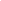 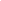 Student’s Name	Parent/Guardian SignatureWoodlan Band BoostersFinancial Assistance PolicyThe Spirit of Woodlan program understands that families may come upon times of financial hardship. We strive for every child to participate regardless of ability to pay. The reality is that these activities do require funds in order to operate, and these funds are not provided by the school district. The following policies are in effect for the Spirit of Woodlan Band Boosters (marching band /color guard and winter guard).Free or Reduced Lunch Eligibility. Any family on a free or reduced lunch program shall have their band fees reduced or waived for that school year. Notification of this status must be made in writing to the Booster treasurer and confirmed by Woodlan Jr/Sr High School.Delayed Payment Schedule. Families may negotiate a delayed payment schedule if they are unable to meet published payment dates, subject to the following rules:a. The delayed payment arrangement is subject to approval of WBB Board.b. The delayed payment arrangement must be documented in writing and signed by         a legal adult family member and the Band Director or Booster Officer.c. The arrangement must be made in advance of the due date.d. The family must participate in all fundraising opportunities.Sponsorship. Families may obtain a sponsor(s) for their student(s), to help offset the cost. Local business/ family member, etc. This information is to be included on the registration form, located in the financial section. All sponsor payments must be received by the due date of registration fees.Spirit of Woodlan Student Sponsorship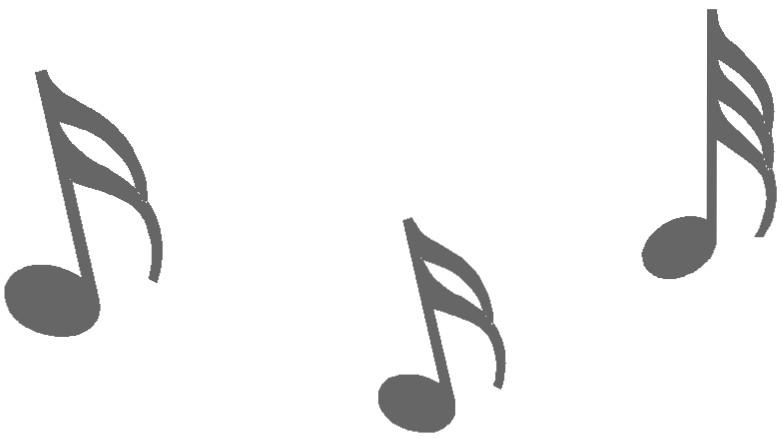 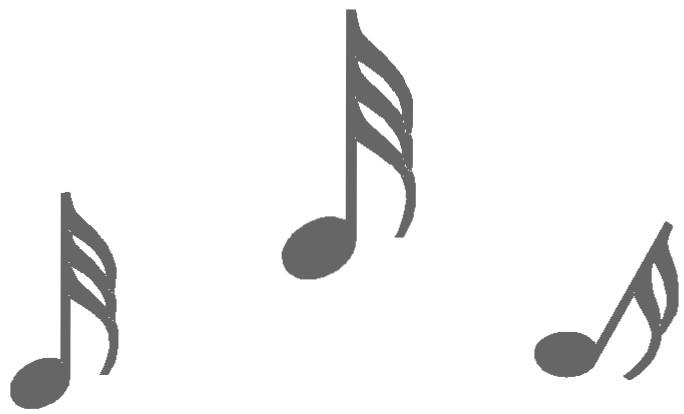 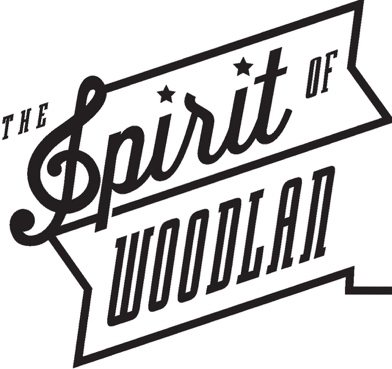 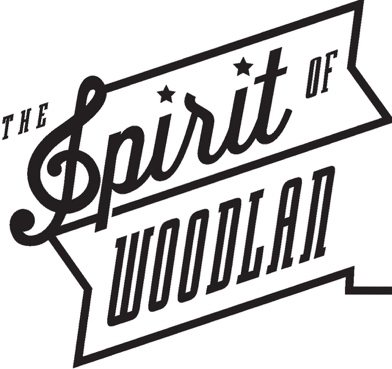 Dear Supporter, As you may know, I am a proud member of the Spirit of Woodlan Marching Band and Color Guard! As a band member, we participate in fundraisers and pay registration fees to help keep the band going! This money helps support the band’s success by providing uniform repair, instrument repairs and purchase, travel, competition costs, and much more! I would like to ask if you would be willing to sponsor me as a participant of the Spirit of Woodlan. This money will help offset the cost of my registration fees. Anything you can give helps and is greatly appreciated. All student sponsor names will be placed on a banner that will be displayed during all fall sporting events. This also gets your name on the Spirit of Woodlan Website!Checks can be made out to the Woodlan Band Boosters & mailed to: Woodlan Band BoostersP.O. Box 23Woodburn, IN 46797. Please include my name in the memo section of your check. Thank you so much for considering helping me. I hope you can come out to see the Spirit of Woodlan perform this year! Thank you for all your support!Sponsor Name: _______________________________________________________________Address: ______________________________________________________________________Contact Name: _________________________________________________________________Phone Number: _________________________________________________________________Email Address: _________________________________________________________________We would like to contribute $_______________ to (student name) ________________________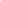 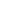 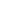 Email Receipt		Mailed Receipt 		No Receipt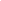 Check here if you would like to keep your donation anonymousPlease make checks payable to: Woodlan Band BoostersRemember – all donations are tax deductible! Thank you again for your support!Board Booster Contact Information Board Booster Contact Information Board Booster Contact Information President President Brandi Walter – (260) 715-0550Vice President Vice President Sarah Benz – (260) 240-9429Treasurer Treasurer Sarah Harber- (260) 312-0055Secretary Secretary Jeff Walter – (260) 418-6450Publicity Director Publicity Director Jason Harber- (260) 312-0054Email- Email- spiritofwoodlan@gmail.com Connect with us on : Connect with us on : Connect with us on : Website:Website:https://www.spiritofwoodlan.comFacebook:Facebook:Spirit of Woodlan Marching Band & Color Guard                   Instagram:                  Instagram:Spirit Of WoodlanBand App:Band App:  Spirit of Woodlan Parents  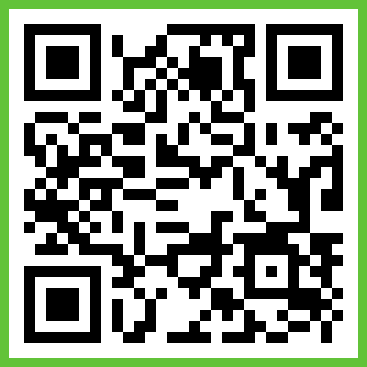 